Application Form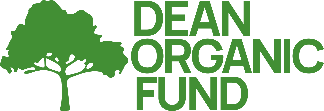 Additional Information